„Екологијада“ (сценарио за драмску представу)Ликови:ПТИЦА 1ПТИЦА 2ДРВОМЕСЕЦДЕЧАК 1ДЕЧАК 2ДЕВОЈЧИЦА 1ДЕВОЈЧИЦА 2ДЕВОЈЧИЦА 3СТАРИЈИ ЧОВЕКТЕТКИЦАНа сцени су два-три дрвета (једно је суво, мало нагорело, друго зелено, окићени кесама и затрпани ђубретом). Сцена треба да представља простор испред школе (да се у позадини види школска зграда). На средини сцене је нека клупица, испред лево или десно једна канта за отпатке, можда и канта за еко амбалажу. Може са стране још једна клупица. На сцени је све време живо дрво – дечак са костимом дрвета који глуми Дрвенце. Сцена 1: Птице (јутро / дан)Музика „Буђење природе“, наилази најпре Птица 1, а потом и Птица 2, музика се полако утишава и потпуно утиша, тек онда говори Птица 2. ПТИЦА  1: (Кашље и маше крилима и као не може да поврати дах)ПТИЦА 2: Драга, јеси ли ли добро? (у десном „крилу“ видно држи мобилни, а маше и даље другим крилом) Можеш ли даље или да одмах зовем Птичију хитну? ПТИЦА 1: Немој, али (кашљуц) не знам да ли ћу моћи да  путујем даље... (Кашље и испрекидано говори)ПТИЦА 2: У близини је и докторка Совић, можда часком до ње да скокнемо?ПТИЦА 1: Мили мој, (кашљуц) умрећу (Кашље и испрекидано говори).ПТИЦА 2: Ма шта то говориш? Какво умирање... биће ти боље! Вероватно си се само мало прехладила. Хајде, да станемо на ово дрво, можда ће ти пријати неки инсект, сигурно си само гладна. ПТИЦА 1: Сада више нисам гладна (кашљуц, кашљуц). Од ове болести се, нажалост, у нашем птичјем свету умире! (Кашље и даље, нема снагу, све слабије маше крилима...)ПТИЦА 2: Да ниси малопре ишла према реци? Па тамо су запрашивали против комараца? Ах! Рекао сам ти да летиш према парку. ПТИЦА 1: Али у парку нас увек гађају камењем (кашљуц). Јуче ме је потресло када сам видела како је умро наш прошлогодишњи комшија, господин Врабац. Јесте да смо се често свађали око места за гнездо и тада га нисам волела, али ми је јуче ипак било жао (кашљуц, кашљуц). ПТИЦА 2: Да, чуо сам. Господин Врабац је још једна жртва безосећајних људи. ПТИЦА 1: (кашљуц) Прогутао је бачену жваку мислећи да је мрва хлеба. ПТИЦА 2: Бачене жваке су опасне за нас птице. Ни најбољи стручњаци из ординације госпође Совић не би могли да му помогну.  ПТИЦА 1: (кашљуц) Нека деца су га гађала и шутирала кад је био на самрти. Додуше, пришли су и неки добри људи, али господину Врапцу није било спаса (кашљуц). Ето, тако и мени нема спаса. Извини што те нисам послушала... Опрости ми. (Кашље и маше крилима и опет као не може да поврати дах)ПТИЦА 2: Ипак, из овог маха летимо код докторке Совић! Хајде, драга, свакако се лек мора наћи. (обе птице одлазе, једна и даље кашљуца)Музика „Месец је у пижами“ креће пошто птице изађу са сцене, кроз неколико тренутака полако излази Месец, који се полако „котрља“. Музика траје још пар секунци и кад Месец почне да говори полако утиша и престане.  Сцена 2: Дрвенце  и Месец (вече)МЕСЕЦ: (публици) Јао, какво дивно време! Што сам вечерас нешто срећан! Али, нигде још нема мојих пријатељица звезда! Баш ми је досадно. Морам да нађем друштво за ћаскање. Додуше, сад сви ћаскају на некаквим друштвеним мрежама. Ма, ја сам старовремски момак, волим разговор уживо, очи у очи, фејс ту фесј! (показује руком) Па још ако су у питању љубавне теме, жива реч је из раја изашла! (окреће се надесно и види Дрвенце) Ооо, ево једног мог пријатеља. Здраво, Дрвенце! Шта си се сморио, пријатељу? Види каква дивна ноћ је пред нама! ДРВО: Ох, то си ти. Па лако је теби, скиташ свуда, па можеш и да се веселиш!МЕСЕЦ: А шта теби фали, мајке ти? ДРВО: Па, за почетак, фали ми мајка, које се и не сећам. Одмалена сам осуђен да растем окружен асфалтом. МЕСЕЦ: Жао ми је, човече.  Извини на мојој несмотрености. (загледа га) Стварно ти нису све козе на броју, (окреће се публици) или се беше другачије каже?!ДРВО: Пријатељу Месече, па ти си се изгледа заљубио или су ти свраке попиле мозак! Ја сам дрво, нисам човек и не помињи ми људе, нешто су ми се смучили ових дана. МЕСЕЦ: Ма добро, буди кул, шта се палиш одмах!? То ти је у пренесеном значењу. ДРВО: Опет неко твоје пренесено значење! Или си баш решио да се добро нашалиш на мој рачун?! Шта се палим, је ли?!! Па да знаш, паметњаковићу, мог осушеног пријатеља (покаже „граном“) малопре су неки хулигани покушали и да запале, погледај како је јадан страдао. МЕСЕЦ: Извини, стварно сам претерао. Али, знаш, како је, идем около, зађем свуд помало па се навучем и ја на те фенси нове форе. ДРВО: Ја бих радо волео да се врати оно прошло време, када сам био дете. Тада су ме некадашњи ђаци ове школе посадили и бринули о мени. Радовао сам се са њима и када су у школи и на распусту, дружили смо се на сваком великом одмору, уживао сам у њиховим свечаностима... А данас ми је сваки дан јадан, вече ми је још чемерније. МЕСЕЦ: Стварно ми је жао, баш нисам емпатичан! А трудим се, среће ми! Радим на томе, свакодневно учим од Данице некакву емоционалну интелигенцију. А ето, нисам приметио да си тужан. Извини. (опет га загледа) Додуше, нешто си много дроњав данас?ДРВО:  Наравно да јесам. Нема већ данима мог пријатеља Ветрушка да ме очисти и очешља ми гране. Ове кесе ме посебно излуђују! Питам се зашто свако дете кад поједе ужину не баци кесу у канту, већ се оне некако просто залепе за мене. Гледај ме, ни на шта не личим! Од толиког ђубрета отпашће моје гиздаво лишће, оћелавећу и угинути, осушићу се на скроз, као овај мој јадни пријатељ. МЕСЕЦ: Е, брате, Дрвенце, па ти си баш заглавио! Жао ми је човече, овај... Сори, мен! Овај, извини, морам даље! Не дај се, пријатељу! Донт вори, би хепи! 'Ајд, уздравље!ДРВО: Хајде, срећно са тим емоцијама и интелигенцијом! И поздрави Даницу (довикује му, али је Месец већ отишао)Сцена 3: Глуварење (ноћ)Долази девојчица, седа на клупицу са слушалицама у ушима и мобилним у рукама. После пар секунди вади слушалице из ушију, окреће се десно и махне. Прилази дечак са кесецом чипса и лименком у једној и мобилним у другој руци. Са мобилног иде кратко реп песма, а појављује се други дечак са лименком Кока коле у рукама, одмах прави покрете чим чује музику. Сви се поздрављају кад се виде, девојчица седи. ДЕЧАК 2: Е, ово баш добро, шта је ово? (Дечак 1 му показује мобилни) ДЕВОЈЧИЦА: Кад развалимо овај хит, бићемо врх!ДЕЧАК 1: Полако, брате, како нам иде, нисмо макли даље од прва два стиха. ДЕЧАК 1: Па шта се много мислиш, прво шта видиш стављаш у риме и правиш песму. Гледај - шта видим – видим дрво, неко глупо и прљаво дрво. Пази сад:„Прљаво глупо дрвострадаће оно првото дрво пуно кесастрадаће од мог беса...„Хаха, брате, који сам цар. (гађа дрво празном лименком)Дрво: ЈАО!ДЕЧАК 2: Ко је рек'о - Јао? Јеси ли ти реко Јао? ДЕЧАК 1: Хаха! Ухватила те Кока кола, брате! Дрво рекло Јао. Хаха! (Баца и он своју лименку на дрво)ДРВО: ЈАО!ДЕЧАК 2: Људи, сад сам стварно чуо да је дрво јаукнуло! Није ми добро! Можда халуцинирам? Шта сте ви чули?СТАРИЈИ ЧОВЕК: (наилази у том тренутку) Наравно да је дрво заболело када сте га гађали. Момци, није лепо то што радите. ДЕЧАК 2: А шта то радимо, матори? И шта је тебе због тога брига? ДЕВОЈЧИЦА: Па, брате, не мораш, баш, да му кажеш матори, ипак је он старији човек, мислим, није културно. ДЕЧАК 1: (старијем човеку) Извините, господине, али не мешајте се у наша посла. СТАРИЈИ ЧОВЕК: Уместо што губите време на овај начин, децо, боље је да код куће учите нешто за школу, требаће вам, а и другима ће користити ако било шта  научите.ДЕЧАК 2: Ууу, деда, види колико је сати. (гледа на руку каобајаги, мада нема сата) Твоја генерација сад слатко пајки. ДЕЧАК 1: Хаха! 'Ајде, деко, и ти им се придружи, млекце па у креветац. Бај, бај! (маше му)  Ха, ха, ха...СТАРИЈИ ЧОВЕК: Драги дечаци, није лепо да се тако обраћате другоме, као што није лепо то што сте бацили лименке на ово јадно дрво. Дрво је живо и као и све биљке има душу. ДЕВОЈЧИЦА: Извините, али, шта је вас брига шта ми радимо?! То није ваш посао. ДЕЧАК 1: Јесте, брате, у праву си! ДЕЧАК 2: Шта је тебе брига где ћу ја шта да бацим?! То је мој проблем. (окреће се човеку) Гледај деда своја посла!ДЕЧАК 1: Ниси нам отац, не знаш уопште ко смо ми. ДЕВОЈЧИЦА: Одакле вам право да нас узнемиравате и држите нам лекције?СТАРИЈИ ЧОВЕК: Било би лепо да свој отпад баците у канту, која вам је чак испред носа, а ено и контејнера за рециклажу. Свака лименка може сто посто да се искористи и поново употреби, тако да је штета да уништавамо природу. Сваки човек треба да буде еколог и да развија еколошку свест.ДЕВОЈЧИЦА: Е, доста нам је појединих наставника који нам соле памет. ДЕЧАК 1: Господине, стварно, продужите лепо својим путем, а нас оставите на миру. Претерали сте. СТАРИЈИ ЧОВЕК: Схватићете кад будете мало одрасли, тада ће вам бити жао ваших садашњих поступака. Треба да улепшамо град, а не да га још више прљамо.ДЕВОЈЧИЦА: Аха, ма као! ДЕЧАК 2: Хаха, чича је цар. Слатко ме насмеја. ДЕЧАК 1: Баш ме брига, бре, нико ме није видео! Осим тога, сви то раде. СТАРИЈИ ЧОВЕК: Није важно да ли те неко гледа или не. Треба да бацаш смеће у канту увек, без обзира да ли то неко види. ДЕВОЈЧИЦА: Уопште не размишљам о томе. ДЕЧАК 1: Сви бацају ђубре где им се прохте, што бисмо се ми понашали другачије? ДЕЧАК 2: Желим да направим посао људима из градске чистоће како не би примали плату џабе. ХахаДЕЧАК 1: Да, брате, кад мало боље размислим и ове наше теткице нек чисте сутра мало! Хахаха!СТАРИЈИ ЧОВЕК: Вас је заиста баш брига?! Не занима вас моје мишљење. То је ваљда у вези са вашим годинама. Питам се, шта ли вас уче данас у школи, а и код куће, кад се тако понашате?!ДЕЧАК 1: Е, вала, ти си досаднији од свих стараца које знам. Иди, бре, човече, кући, баба те чека! ДЕЧАК 2: Хаха! Ако и она није побегла од њега, какав је смор. ДЕВОЈЧИЦА: (дечацима) Добро, и ви сте сморови, престаните више, досадни сте!СТАРИЈИ ЧОВЕК: Децо, моја супруга се, нажалост, прошле године преселила на онај свет. Она  је водила рачуна о сваком папирићу који би бацила. Обожавала је природу, биљке, цвеће...ДЕЧАК 1: Добро, деда, расплакаћеш нас... Смањи доживљај!ДЕЧАК 2: Ево, већ ми суза сузу стиже. Шмрц. Немам марамицу, удавиће ме слине. Хаха. ДЕВОЈЧИЦА: Ја повремено полијем цвеће на тераси, значи да бринем о природи. СТАРИЈИ ЧОВЕК: Брига о цвећу на тераси и у властитом дворишту није доказ љубави према биљкама и природи. Када човек загађује планету, загађује и себе самог.ДЕЧАК 1: Боли ме уво и за ово звоцање и за планету. Нека други брину, мене је баш брига шта ти мислиш или неко други и шта ћеш да ми кажеш, ја радим оно што ја хоћу. СТАРИЈИ ЧОВЕК: Планета је наше једино боравиште и без ње не постојимо. ДЕВОЈЧИЦА: Овај човек стварно није сам. Не вреди, сморила сам се. Идем! (полази)СТАРИЈИ ЧОВЕК: Децо, баците отпатке у корпу. Када свуда бацате смеће, нарушавате хигијену нашег града. ДЕЧАК 1: (полази и он) Лаку ноћ, господине! Ми смо лепо васпитани. Ево, остављамо вам вашу природу да је чувате! (Дечаку 2) Идемо, брате! ДЕЧАК 2: Дедице, пошто ти нећеш да одеш, паметнији попушта. Ево ти твоје глупо дрво, па га чувај. (бесно шутне дрво) ДРВО: ЈАО!ДЕЧАК 2: Е, ко је од вас опет рек'о јао?! Ви то на мој рачун? ДЕЧАК 1: Ма, да, аха! Привиђа ти се, човече! Сморио те чича, хаха! Какав лик! ДЕЧАК 2: Е, старци су данас потпуно одлепили! Ћалета ми.Музика – фрула СТАРИЈИ ЧОВЕК: (покупи мало ђубрета, седа на клупу, најпре мало ћути и гледа дрво, а онда прича сам) Тешко примамо савете уверени да смо најпаметнији. Јадна ова данашња деца. Жао ми их. Поред свеопште небриге и апатије која влада, човек се само утапа у сивило којим је окружен. (устаје и одлази, а претходно, узме лименке и баци их у канту за рециклажу и помази дрво)Сцена 4: Дрвенце и МесецМЕСЕЦ: Еј, Дрвенце, јеси ли боље? Забринуо си ме малопре.ДРВО: Драго ми је што ти је стало до мене!МЕСЕЦ: Како да ми није стало? Па ја сам везан за све вас, за целу планету Земљу, хаха, без ове планете ни мене не би било. ДРВО: Још увек си весео, не напушта те то ведро расположење?МЕСЕЦ: Па, шта да ти кажем. Оптимизам јача организам! ДРВО: Благо теби, друже, бар неко од нас двојице да је весео!МЕСЕЦ: Када бих се ја растужио због свега што видим на свом путу, одавно бих умро! Зато не дозвољавам да ми све приђе к срцу! Него, ти си ми некако посебно драг, жао ми те грешног. ДРВО: Даничина школа емоционалне интелигенције изгледа даје резултате!МЕСЕЦ: Ето, малиша, видиш да си већ боље! Драго ми је. Главу горе! Или се каже Гране горе! Не, не горе, него горе! Мислим, знаш шта сам хтео да кажем, немој опет да ме хваташ за реч. ДРВО: У реду је, знам шта си мислио. Хоћеш да кажеш да не клоњавам духом!МЕСЕЦ: Е, то! Него, друже, морам сада да идем, чека ме неколико другарица доле на мору. Е, да само знаш, како се добра журка спрема! Ћао! Журим! Још мало па ће Сунце да искочи однекуд, знаш какав је то раноранилац! А мени забаве никад доста. Понекад ме толико изнервира, да останем неко време заједно са њим или увече ја пораним па се слатко смејем док оно пада! А сад, сам се много распричао. Ћао, ћао! Оревуар! Бааај!ДРВО: Срећно ти било! Ех, кад би Ветрушко однекуд наишао, баш би ми пријало. Ове кесе убише душу! (прозева се и зажмури) Музика - реп инструменталДок иде музика, враћају се двојица дечака, носе кесу или нешто у рукама, мало репују, одлазе и остављају ђубре.Сцена 5: Екологисање (јутро)ТЕТКИЦА: (чисти - скупља ђубре)Добро, да ли ова деца сваке ноћи морају да направе лом?! Ех, што није синоћ падала киша, него је најавили за данас. (наилазе три девојчице са ранцима на леђима  и другом опремом за школу и окупе се око клупице)ДЕВОЈЧИЦЕ: Добро јутрооо.ТЕТКИЦА: Добро јутро.ДЕВОЈЧИЦА 1: Хоћете ли да вам помогнемо?ДЕВОЈЧИЦА 2: Можемо ли некако да вам помогнемо?ТЕТКИЦА: Не треба, хвала. Aли бих волела да видим оног који је ово направио. (одлази)ДЕВОЈЧИЦА 1: Питала сам баку да ли је она учила о екологији, а она није ни знала шта је то екологија, шта уопште значи та реч. ДЕВОЈЧИЦА 3: Па јеси ли ли јој ти објаснила шта нам је наставница рекла?ДЕВОЈЧИЦА 1: Јесам, рекла сам јој да је то наука која се бави очувањем природе. ДЕВОЈЧИЦА 2: И, је ли јој онда било јасно? ДЕВОЈЧИЦА 3: Шта је онда рекла?ДЕВОЈЧИЦА 1: Рекла је да су то све саме глупости, да је то још једна модерна измишљотина и да многи данас користе свеопшту загађеност да би профитирали и обогатили се. ДЕВОЈЧИЦА 3: Је л'она зна да желиш да будеш еколог кад порастеш?ДЕВОЈЧИЦА 1: Зна, али она тврди (покаже рукама „наводнике“) да се љубав према природи не огледа се у броју положених испита и функцији коју неко обавља.ДЕВОЈЧИЦА 2: Па добро, она је у праву. Не треба поседовати неко посебно знање да би био пажљив према природи и свету који те окружује. ДЕВОЈЧИЦА 3: Јесте. Када је у питању опстанак планете и живот на земљи сваки човек је подједнако угрожен.ДЕВОЈЧИЦА 1: Видите шта ми је бака онда поклонила. (показује неки стари папир)ДЕВОЈЧИЦА 2 и 3: Уау! Шта је ово?ДЕВОЈЧИЦА 1: То је некадашња ђачка заклетва и стара је преко сто година. Моја бака је то добила од своје баке. ДЕВОЈЧИЦА 2: Како је занимљиво (баци поглед на текст). ДЕВОЈЧИЦА 1:  Да. Слушајте: „Заклињем се да нећу уништавати дрвеће ни газити цвеће. Обећавам да нећу пљувати на под у школи, у кући или на путу. Дајем реч да нећу кварити ограде ни наносити квар грађевинама. Никад нећу бацати хартије или ма какво ђубре по улици. Бићу увек учтив, штитићу птице, бранићу туђу својину онако како бих желео да други бране моју. Обећавам да ћу бити искрен и поштен грађанин!“ДЕВОЈЧИЦА 3: Па и они су били еколози, а да то нису ни знали. ДЕВОЈЧИЦА 2: Твоја баба је онда у праву када каже да је екологија помодарство и да људи данас више воле да причају о нечему, него да раде. ДЕВОЈЧИЦА 3: Зато је и наша планета некада била чиста, јер су сви бринули о њој, а нису ни знали како се то зове.ДЕВОЈЧИЦА 2: А шта мислите да предложимо разредној да организујемо акцију сакупљања старог папира, па да од зарађених пара купимо алатке којима ћемо лакше сакупити отпад у школском дворишту? ДЕВОЈЧИЦА 3: Тако ћемо помоћи теткицама, а школско двориште ће нам увек бити чисто. ДЕВОЈЧИЦА 1: Супер. Може. Онда ће и они који бацају отпатке на све стране престати то да раде, јер ће они морати и да их почисте!ДЕВОЈЧИЦА 2: Да, да. Хајде да је нађемо! Једва чекам! ДЕВОЈЧИЦА 3: Хајде! Једва чекам!Сцена 6: Нада(Док су девојчице разговарале старији човек се приближио и посматрао их из прикрајка, а кад оне оду, он опет седне на клупицу)СТАРИЈИ ЧОВЕК: Живот је диван! Није све изгубљено, има наде за овај свет! (седа задовољно на клупицу и отвара новине које су му биле под мишком)Сцена 7: ИзвињењеНаилазе деца од претходне вечериДЕВОЈЧИЦА: Добро јутро.ДЕЧАЦИ: Добро јутро.СТАРИЈИ ЧОВЕК: Добро јутро, децо.ДЕВОЈЧИЦА: (дечацима) Хајде, сада можете да се извините човеку. Стварно сте били претерали, видите га како је стар. ДЕЧАК 2: Ја не могу.ДЕЧАК 1: Добро, ја ћу. Ништа ме не кошта. (прилазе старијем човеку) Извините, ако смо вас синоћ, можда, увредили. СТАРИЈИ ЧОВЕК: Ох, то је лепо. У реду, је. ДЕВОЈЧИЦА: Можда смо мало претерали, извините. СТАРИЈИ ЧОВЕК: Прихватам извињење. Извините и ви што сам вас прекинуо у дружењу, али, увек ме повреди када су људи бахати према природи. ДЕВОЈЧИЦА: Ми такође волимо природу. ДЕЧАК 1: Трудићемо се да је не загађујемо!ДЕВОЈЧИЦА: Ево, чак смо природи посветили и једну песму. Слушајте шта сам написала (чита неколико стихова, дечак 1 узима неко ђубре и баца га у канту):Природи од миљаБез неге и љубави обиљанема цвећа, нема биља.Очекује и дрвећемало наше пажње веће.Кад природа са нама дишебуја, расте и мирише,још ако је земља плодна,душа нам је благородна.ДЕЧАК 2: Ууу, добро ти је то. Ти то као неки песник?!ДЕЧАК 1: Да, баш је добро.СТАРИЈИ ЧОВЕК: То је лепо. Дивна је песмаДЕВОЈЧИЦА: Хвала, довиђења! ДЕЧАК 1 и 2: Довиђења! Старији човек седа на клупицу и отвара поново новине. Кроз пар тренутака устаје и прилази напред. Придружују му се остали и сви певају Еко химну. Музика: (Скво: Еко химна)„Света нам је свака травка, маховина, морска алга, птица усред свога лета, лист и кора дрвета. Браћа су нам срне, коњи, и тај делфин који рони, мисмо само мала бића на планети од делића.На пешчаној обали правићемо куле, нећемо да екологија почиње од нуле.Не дамо да овај свет да потоне ко лађа. Да ли  нас то погађа? Да ли  нас то погађа? Да ли  нас то погађа?!“КРАЈИрена Златковић,професор српског језика у ОШ „Ћеле кула“ из НишаИзвори: 1. YouTube - Сцена „Глуварење“ написана је према мотивима и идеји „Еколошке приче“, Стефана Симића, садржи неке цитате; местимично и сцена „Екологисање“. Ту је и порука „Није све изгубљено, има наде за овај свет!“ https://www.youtube.com/watch?v=X8pUd4ggRRg 2. Ђачка заклетва је преузета са сајта „Зелена учионица“ 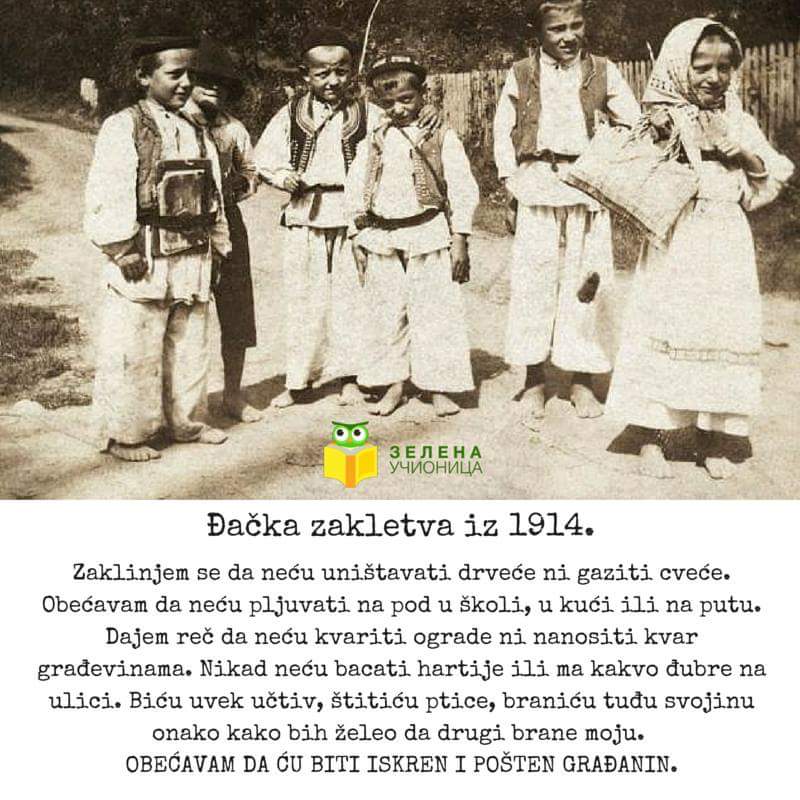 3. Песма „Природи од миља“ садржи делове истоимене песме аутора Ирене Златковић, као и кратка реп песма. 4. Музика – https://www.youtube.com/watch?v=s02tn3kxiFM (Скво: Еко химна)